To multiply and divide 1 digit numbers by 10.By the end of this half term, children should know the following facts. The aim is for them to recall these facts instantly.Top TipsThe secret to success is practising little and often. Use time wisely. Can you practise these KIRFs while walking to school or during a car journey? You don’t need to practise them all at once: perhaps you could have a fact of the day. Use memory tricks – For those hard-to-remember facts, create picture stories to help children to remember.White Rose Maths – watch the video to help you understand:https://vimeo.com/399086274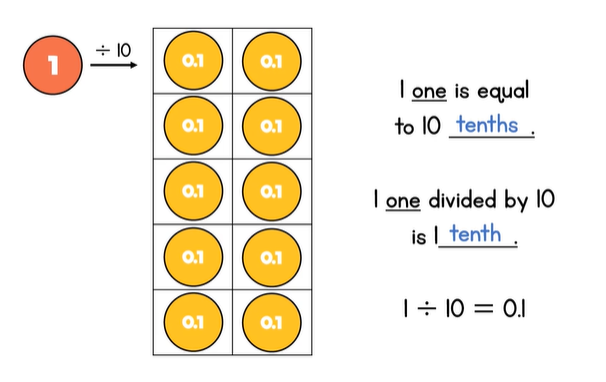 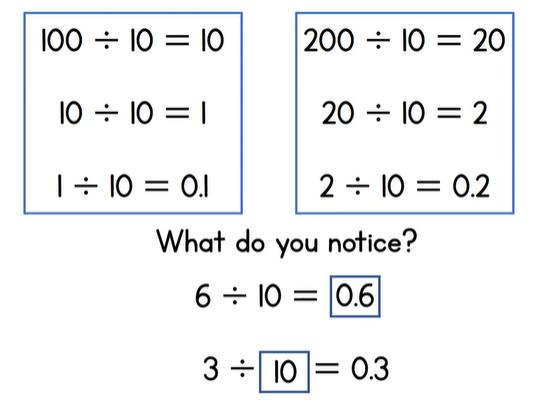 